DIRECCIÓN GENERAL DE REGULACIÓN, VIGILANCIA Y CONTROL DE LA SALUD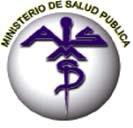 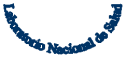 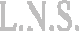 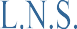 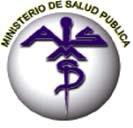 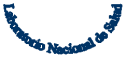 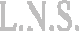 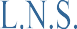 LABORATORIO NACIONAL DE SALUDVUMEF001     REV. 3   Pág. 1 de 1Solicitud de REGISTRO SANITARIO de Referencia de Productos farmacéuticosLLENAR FORMULARIO A MÁQUINA O EN FORMA ELECTRÓNICA SIN TACHONES NI CORRECCIONES. NO DEJAR ESPACIOS EN BLANCODOCUMENTOS QUE ACOMPAÑAN LA SOLICITUD (PRESENTARLOS EN ESPAÑOL)DOCUMENTOS QUE ACOMPAÑAN LA SOLICITUD (PRESENTARLOS EN ESPAÑOL)DOCUMENTOS QUE ACOMPAÑAN LA SOLICITUD (PRESENTARLOS EN ESPAÑOL)DOCUMENTOS QUE ACOMPAÑAN LA SOLICITUD (PRESENTARLOS EN ESPAÑOL)DOCUMENTOS QUE ACOMPAÑAN LA SOLICITUD (PRESENTARLOS EN ESPAÑOL)DOCUMENTOS QUE ACOMPAÑAN LA SOLICITUD (PRESENTARLOS EN ESPAÑOL)DOCUMENTOS QUE ACOMPAÑAN LA SOLICITUD (PRESENTARLOS EN ESPAÑOL)DOCUMENTOS QUE ACOMPAÑAN LA SOLICITUD (PRESENTARLOS EN ESPAÑOL)DOCUMENTOS QUE ACOMPAÑAN LA SOLICITUD (PRESENTARLOS EN ESPAÑOL)DOCUMENTOS QUE ACOMPAÑAN LA SOLICITUD (PRESENTARLOS EN ESPAÑOL)DOCUMENTOS QUE ACOMPAÑAN LA SOLICITUD (PRESENTARLOS EN ESPAÑOL)DOCUMENTOS QUE ACOMPAÑAN LA SOLICITUD (PRESENTARLOS EN ESPAÑOL)DOCUMENTOS QUE ACOMPAÑAN LA SOLICITUD (PRESENTARLOS EN ESPAÑOL)DOCUMENTOS QUE ACOMPAÑAN LA SOLICITUD (PRESENTARLOS EN ESPAÑOL)No.Categoría de Registro: Molécula Nueva, Nuevo de principio activo conocido, Fabricación alterna, Transferencia de producciónCategoría de Registro: Molécula Nueva, Nuevo de principio activo conocido, Fabricación alterna, Transferencia de producciónCategoría de Registro: Molécula Nueva, Nuevo de principio activo conocido, Fabricación alterna, Transferencia de producciónCategoría de Registro: Molécula Nueva, Nuevo de principio activo conocido, Fabricación alterna, Transferencia de producciónCategoría de Registro: Molécula Nueva, Nuevo de principio activo conocido, Fabricación alterna, Transferencia de producciónEspecialidad FarmacéuticaProductos HomologadosProducto NaturalHomeopáticoOficinalesSuplementoBiológico / BiotecnológicoFolioNo.DOCUMENTACIÓN*DOCUMENTACIÓN*DOCUMENTACIÓN*DOCUMENTACIÓN*DOCUMENTACIÓN*Especialidad FarmacéuticaProductos HomologadosProducto NaturalHomeopáticoOficinalesSuplementoBiológico / BiotecnológicoFolio1Comprobante de pago por derecho de trámite (V-CC-G-001), sin folio.Comprobante de pago por derecho de trámite (V-CC-G-001), sin folio.Comprobante de pago por derecho de trámite (V-CC-G-001), sin folio.Comprobante de pago por derecho de trámite (V-CC-G-001), sin folio.Comprobante de pago por derecho de trámite (V-CC-G-001), sin folio.xxxxxxx2Solicitud de Registro Sanitario  firmada y sellada original por profesional responsable.Solicitud de Registro Sanitario  firmada y sellada original por profesional responsable.Solicitud de Registro Sanitario  firmada y sellada original por profesional responsable.Solicitud de Registro Sanitario  firmada y sellada original por profesional responsable.Solicitud de Registro Sanitario  firmada y sellada original por profesional responsable.xxxxxxx3Formula Cuali y Cuantitativa por unidad posológica y en unidades internacionales, firmada y sellada original  por el profesional responsable.Formula Cuali y Cuantitativa por unidad posológica y en unidades internacionales, firmada y sellada original  por el profesional responsable.Formula Cuali y Cuantitativa por unidad posológica y en unidades internacionales, firmada y sellada original  por el profesional responsable.Formula Cuali y Cuantitativa por unidad posológica y en unidades internacionales, firmada y sellada original  por el profesional responsable.Formula Cuali y Cuantitativa por unidad posológica y en unidades internacionales, firmada y sellada original  por el profesional responsable.xxxxxxx4Especificaciones del producto terminado en papel membretado de la empresa, firmado y sellado original por el profesional responsable.Especificaciones del producto terminado en papel membretado de la empresa, firmado y sellado original por el profesional responsable.Especificaciones del producto terminado en papel membretado de la empresa, firmado y sellado original por el profesional responsable.Especificaciones del producto terminado en papel membretado de la empresa, firmado y sellado original por el profesional responsable.Especificaciones del producto terminado en papel membretado de la empresa, firmado y sellado original por el profesional responsable.xxxxxxx5Método de análisis/ensayo de propiedades físicas, cuantificación y disolución cuando aplique para él o los principios activos.Método de análisis/ensayo de propiedades físicas, cuantificación y disolución cuando aplique para él o los principios activos.Método de análisis/ensayo de propiedades físicas, cuantificación y disolución cuando aplique para él o los principios activos.Método de análisis/ensayo de propiedades físicas, cuantificación y disolución cuando aplique para él o los principios activos.Método de análisis/ensayo de propiedades físicas, cuantificación y disolución cuando aplique para él o los principios activos.xxxxxxx6Metodología validada o verificada del producto, de acuerdo con el reglamento RTCA 11.03.39:06 PRODUCTOS FARMACÉUTICOS. VALIDACIÓN DE MÉTODOS ANALÍTICOS PARA LA EVALUACIÓN DE LA CALIDAD DE LOS MEDICAMENTOSMetodología validada o verificada del producto, de acuerdo con el reglamento RTCA 11.03.39:06 PRODUCTOS FARMACÉUTICOS. VALIDACIÓN DE MÉTODOS ANALÍTICOS PARA LA EVALUACIÓN DE LA CALIDAD DE LOS MEDICAMENTOSMetodología validada o verificada del producto, de acuerdo con el reglamento RTCA 11.03.39:06 PRODUCTOS FARMACÉUTICOS. VALIDACIÓN DE MÉTODOS ANALÍTICOS PARA LA EVALUACIÓN DE LA CALIDAD DE LOS MEDICAMENTOSMetodología validada o verificada del producto, de acuerdo con el reglamento RTCA 11.03.39:06 PRODUCTOS FARMACÉUTICOS. VALIDACIÓN DE MÉTODOS ANALÍTICOS PARA LA EVALUACIÓN DE LA CALIDAD DE LOS MEDICAMENTOSMetodología validada o verificada del producto, de acuerdo con el reglamento RTCA 11.03.39:06 PRODUCTOS FARMACÉUTICOS. VALIDACIÓN DE MÉTODOS ANALÍTICOS PARA LA EVALUACIÓN DE LA CALIDAD DE LOS MEDICAMENTOSxx7Etiqueta del empaque primario y secundario en original.Etiqueta del empaque primario y secundario en original.Etiqueta del empaque primario y secundario en original.Etiqueta del empaque primario y secundario en original.Etiqueta del empaque primario y secundario en original.xxxxxxx8Inserto o prospecto (cuando lo contenga el producto)Inserto o prospecto (cuando lo contenga el producto)Inserto o prospecto (cuando lo contenga el producto)Inserto o prospecto (cuando lo contenga el producto)Inserto o prospecto (cuando lo contenga el producto)xxxxx9Certificado de análisis de los estándares de los principales activosCertificado de análisis de los estándares de los principales activosCertificado de análisis de los estándares de los principales activosCertificado de análisis de los estándares de los principales activosCertificado de análisis de los estándares de los principales activosxxxxx10Estándares primario, secundario, Materia Prima estandarizada y/o Materia Prima según sea el casoEstándares primario, secundario, Materia Prima estandarizada y/o Materia Prima según sea el casoEstándares primario, secundario, Materia Prima estandarizada y/o Materia Prima según sea el casoEstándares primario, secundario, Materia Prima estandarizada y/o Materia Prima según sea el casoEstándares primario, secundario, Materia Prima estandarizada y/o Materia Prima según sea el casoxxxxx11Número de muestras selladas según RTCA.11.03.47:07 y requisitos establecidos en la página portal.lns.gob.gtNúmero de muestras selladas según RTCA.11.03.47:07 y requisitos establecidos en la página portal.lns.gob.gtNúmero de muestras selladas según RTCA.11.03.47:07 y requisitos establecidos en la página portal.lns.gob.gtNúmero de muestras selladas según RTCA.11.03.47:07 y requisitos establecidos en la página portal.lns.gob.gtNúmero de muestras selladas según RTCA.11.03.47:07 y requisitos establecidos en la página portal.lns.gob.gtxxxxx* La papelería debe presentarse foliada en el orden establecido en folder con gancho, y con un solo tamaño de papel.* La papelería debe presentarse foliada en el orden establecido en folder con gancho, y con un solo tamaño de papel.* La papelería debe presentarse foliada en el orden establecido en folder con gancho, y con un solo tamaño de papel.* La papelería debe presentarse foliada en el orden establecido en folder con gancho, y con un solo tamaño de papel.* La papelería debe presentarse foliada en el orden establecido en folder con gancho, y con un solo tamaño de papel.* La papelería debe presentarse foliada en el orden establecido en folder con gancho, y con un solo tamaño de papel.* La papelería debe presentarse foliada en el orden establecido en folder con gancho, y con un solo tamaño de papel.* La papelería debe presentarse foliada en el orden establecido en folder con gancho, y con un solo tamaño de papel.* La papelería debe presentarse foliada en el orden establecido en folder con gancho, y con un solo tamaño de papel.* La papelería debe presentarse foliada en el orden establecido en folder con gancho, y con un solo tamaño de papel.* La papelería debe presentarse foliada en el orden establecido en folder con gancho, y con un solo tamaño de papel.* La papelería debe presentarse foliada en el orden establecido en folder con gancho, y con un solo tamaño de papel.* La papelería debe presentarse foliada en el orden establecido en folder con gancho, y con un solo tamaño de papel.* La papelería debe presentarse foliada en el orden establecido en folder con gancho, y con un solo tamaño de papel.Folder Amarillo:Especialidad Farmacéutica, Farmacéutico Natural, Suplementos dietéticos, Oficinales, Homeopáticos y Gases Medicinales. Abreviados (Norma Técnica 57) Con identificaciónEspecialidad Farmacéutica, Farmacéutico Natural, Suplementos dietéticos, Oficinales, Homeopáticos y Gases Medicinales. Abreviados (Norma Técnica 57) Con identificaciónEspecialidad Farmacéutica, Farmacéutico Natural, Suplementos dietéticos, Oficinales, Homeopáticos y Gases Medicinales. Abreviados (Norma Técnica 57) Con identificaciónEspecialidad Farmacéutica, Farmacéutico Natural, Suplementos dietéticos, Oficinales, Homeopáticos y Gases Medicinales. Abreviados (Norma Técnica 57) Con identificaciónEspecialidad Farmacéutica, Farmacéutico Natural, Suplementos dietéticos, Oficinales, Homeopáticos y Gases Medicinales. Abreviados (Norma Técnica 57) Con identificaciónEspecialidad Farmacéutica, Farmacéutico Natural, Suplementos dietéticos, Oficinales, Homeopáticos y Gases Medicinales. Abreviados (Norma Técnica 57) Con identificaciónEspecialidad Farmacéutica, Farmacéutico Natural, Suplementos dietéticos, Oficinales, Homeopáticos y Gases Medicinales. Abreviados (Norma Técnica 57) Con identificaciónEspecialidad Farmacéutica, Farmacéutico Natural, Suplementos dietéticos, Oficinales, Homeopáticos y Gases Medicinales. Abreviados (Norma Técnica 57) Con identificaciónEspecialidad Farmacéutica, Farmacéutico Natural, Suplementos dietéticos, Oficinales, Homeopáticos y Gases Medicinales. Abreviados (Norma Técnica 57) Con identificaciónEspecialidad Farmacéutica, Farmacéutico Natural, Suplementos dietéticos, Oficinales, Homeopáticos y Gases Medicinales. Abreviados (Norma Técnica 57) Con identificaciónEspecialidad Farmacéutica, Farmacéutico Natural, Suplementos dietéticos, Oficinales, Homeopáticos y Gases Medicinales. Abreviados (Norma Técnica 57) Con identificaciónFolder Azul:Productos Homologados Con identificaciónProductos Homologados Con identificaciónProductos Homologados Con identificaciónProductos Homologados Con identificaciónProductos Homologados Con identificaciónProductos Homologados Con identificaciónProductos Homologados Con identificaciónProductos Homologados Con identificaciónProductos Homologados Con identificaciónProductos Homologados Con identificaciónProductos Homologados Con identificaciónFolder Rojo:Biológico o biotecnológico (molécula nueva)Biológico o biotecnológico (molécula nueva)Biológico o biotecnológico (molécula nueva)Biológico o biotecnológico (molécula nueva)Biológico o biotecnológico (molécula nueva)Biológico o biotecnológico (molécula nueva)Biológico o biotecnológico (molécula nueva)Biológico o biotecnológico (molécula nueva)Biológico o biotecnológico (molécula nueva)Biológico o biotecnológico (molécula nueva)Biológico o biotecnológico (molécula nueva)Folder Morado // Fabricación alterna // Fabricación alterna // Fabricación alterna // Fabricación alterna // Fabricación alterna // Fabricación alterna // Fabricación alterna // Fabricación alterna // Fabricación alterna // Fabricación alterna // Fabricación alternaFolder Corinto:Reconocimientos mutuos Reconocimientos mutuos Reconocimientos mutuos Reconocimientos mutuos Reconocimientos mutuos Reconocimientos mutuos Reconocimientos mutuos Reconocimientos mutuos Reconocimientos mutuos Reconocimientos mutuos Reconocimientos mutuos Folder GrisPlaguicidasPlaguicidasPlaguicidasPlaguicidasPlaguicidasPlaguicidasPlaguicidasPlaguicidasPlaguicidasPlaguicidasPlaguicidasFolder VerdeRenovaciónRenovaciónRenovaciónRenovaciónRenovaciónRenovaciónRenovaciónRenovaciónRenovaciónRenovaciónRenovaciónFolder NaturalActualizacionesActualizacionesActualizacionesActualizacionesActualizacionesActualizacionesActualizacionesActualizacionesActualizacionesActualizacionesActualizacionesFolder CelesteTerceros autorizados Con identificaciónTerceros autorizados Con identificaciónTerceros autorizados Con identificaciónTerceros autorizados Con identificaciónTerceros autorizados Con identificaciónTerceros autorizados Con identificaciónTerceros autorizados Con identificaciónTerceros autorizados Con identificaciónTerceros autorizados Con identificaciónTerceros autorizados Con identificaciónTerceros autorizados Con identificaciónESPECIFICACIONES DE LA DOCUMENTACION A PRESENTAR EN EL EXPEDIENTE AL LABORATORIO NACIONAL DE SALUDESPECIFICACIONES DE LA DOCUMENTACION A PRESENTAR EN EL EXPEDIENTE AL LABORATORIO NACIONAL DE SALUDESPECIFICACIONES DE LA DOCUMENTACION A PRESENTAR EN EL EXPEDIENTE AL LABORATORIO NACIONAL DE SALUDESPECIFICACIONES DE LA DOCUMENTACION A PRESENTAR EN EL EXPEDIENTE AL LABORATORIO NACIONAL DE SALUDESPECIFICACIONES DE LA DOCUMENTACION A PRESENTAR EN EL EXPEDIENTE AL LABORATORIO NACIONAL DE SALUDESPECIFICACIONES DE LA DOCUMENTACION A PRESENTAR EN EL EXPEDIENTE AL LABORATORIO NACIONAL DE SALUDESPECIFICACIONES DE LA DOCUMENTACION A PRESENTAR EN EL EXPEDIENTE AL LABORATORIO NACIONAL DE SALUDESPECIFICACIONES DE LA DOCUMENTACION A PRESENTAR EN EL EXPEDIENTE AL LABORATORIO NACIONAL DE SALUDESPECIFICACIONES DE LA DOCUMENTACION A PRESENTAR EN EL EXPEDIENTE AL LABORATORIO NACIONAL DE SALUDESPECIFICACIONES DE LA DOCUMENTACION A PRESENTAR EN EL EXPEDIENTE AL LABORATORIO NACIONAL DE SALUDESPECIFICACIONES DE LA DOCUMENTACION A PRESENTAR EN EL EXPEDIENTE AL LABORATORIO NACIONAL DE SALUDESPECIFICACIONES DE LA DOCUMENTACION A PRESENTAR EN EL EXPEDIENTE AL LABORATORIO NACIONAL DE SALUDESPECIFICACIONES DE LA DOCUMENTACION A PRESENTAR EN EL EXPEDIENTE AL LABORATORIO NACIONAL DE SALUDESPECIFICACIONES DE LA DOCUMENTACION A PRESENTAR EN EL EXPEDIENTE AL LABORATORIO NACIONAL DE SALUDNo.No.No.No.EspecificacionesEspecificacionesEspecificacionesEspecificacionesEspecificacionesEspecificacionesEspecificacionesEspecificacionesEspecificaciones1. Comprobante de pago por derecho de trámite (V-CC-G-001).1. Comprobante de pago por derecho de trámite (V-CC-G-001).1. Comprobante de pago por derecho de trámite (V-CC-G-001).1. Comprobante de pago por derecho de trámite (V-CC-G-001).Adjuntar formulario y recibo 63-A2 original.Adjuntar formulario y recibo 63-A2 original.Adjuntar formulario y recibo 63-A2 original.Adjuntar formulario y recibo 63-A2 original.Adjuntar formulario y recibo 63-A2 original.Adjuntar formulario y recibo 63-A2 original.Adjuntar formulario y recibo 63-A2 original.Adjuntar formulario y recibo 63-A2 original.Adjuntar formulario y recibo 63-A2 original.2. Solicitud de Registro Sanitario  firmada y sellada por profesional responsable.2. Solicitud de Registro Sanitario  firmada y sellada por profesional responsable.2. Solicitud de Registro Sanitario  firmada y sellada por profesional responsable.2. Solicitud de Registro Sanitario  firmada y sellada por profesional responsable.Adjuntar copia firmada y sellada en original por el profesional responsable.Adjuntar copia firmada y sellada en original por el profesional responsable.Adjuntar copia firmada y sellada en original por el profesional responsable.Adjuntar copia firmada y sellada en original por el profesional responsable.Adjuntar copia firmada y sellada en original por el profesional responsable.Adjuntar copia firmada y sellada en original por el profesional responsable.Adjuntar copia firmada y sellada en original por el profesional responsable.Adjuntar copia firmada y sellada en original por el profesional responsable.Adjuntar copia firmada y sellada en original por el profesional responsable.3. Formula Cuali y Cuantitativa por unidad posológica y en unidades internacionales, firmada y sellada  por profesional responsable.3. Formula Cuali y Cuantitativa por unidad posológica y en unidades internacionales, firmada y sellada  por profesional responsable.3. Formula Cuali y Cuantitativa por unidad posológica y en unidades internacionales, firmada y sellada  por profesional responsable.3. Formula Cuali y Cuantitativa por unidad posológica y en unidades internacionales, firmada y sellada  por profesional responsable.Adjuntar copia firmada y sellada en original por el profesional responsable.Adjuntar copia firmada y sellada en original por el profesional responsable.Adjuntar copia firmada y sellada en original por el profesional responsable.Adjuntar copia firmada y sellada en original por el profesional responsable.Adjuntar copia firmada y sellada en original por el profesional responsable.Adjuntar copia firmada y sellada en original por el profesional responsable.Adjuntar copia firmada y sellada en original por el profesional responsable.Adjuntar copia firmada y sellada en original por el profesional responsable.Adjuntar copia firmada y sellada en original por el profesional responsable.4. Especificaciones del producto terminado en papel membretado de la empresa y firmado y sellado por el profesional responsable.4. Especificaciones del producto terminado en papel membretado de la empresa y firmado y sellado por el profesional responsable.4. Especificaciones del producto terminado en papel membretado de la empresa y firmado y sellado por el profesional responsable.4. Especificaciones del producto terminado en papel membretado de la empresa y firmado y sellado por el profesional responsable.Adjuntar copia firmada y sellada en original por el profesional responsable. Ver guía VUMEG001 inciso B6 disponible en portal.lns.gob.gt.Adjuntar copia firmada y sellada en original por el profesional responsable. Ver guía VUMEG001 inciso B6 disponible en portal.lns.gob.gt.Adjuntar copia firmada y sellada en original por el profesional responsable. Ver guía VUMEG001 inciso B6 disponible en portal.lns.gob.gt.Adjuntar copia firmada y sellada en original por el profesional responsable. Ver guía VUMEG001 inciso B6 disponible en portal.lns.gob.gt.Adjuntar copia firmada y sellada en original por el profesional responsable. Ver guía VUMEG001 inciso B6 disponible en portal.lns.gob.gt.Adjuntar copia firmada y sellada en original por el profesional responsable. Ver guía VUMEG001 inciso B6 disponible en portal.lns.gob.gt.Adjuntar copia firmada y sellada en original por el profesional responsable. Ver guía VUMEG001 inciso B6 disponible en portal.lns.gob.gt.Adjuntar copia firmada y sellada en original por el profesional responsable. Ver guía VUMEG001 inciso B6 disponible en portal.lns.gob.gt.Adjuntar copia firmada y sellada en original por el profesional responsable. Ver guía VUMEG001 inciso B6 disponible en portal.lns.gob.gt.5. Método de análisis/ensayo de propiedades físicas, cuantificación y disolución cuando aplique para él o los principios activos.5. Método de análisis/ensayo de propiedades físicas, cuantificación y disolución cuando aplique para él o los principios activos.5. Método de análisis/ensayo de propiedades físicas, cuantificación y disolución cuando aplique para él o los principios activos.5. Método de análisis/ensayo de propiedades físicas, cuantificación y disolución cuando aplique para él o los principios activos.Presentar Metodología detallada de los análisis/ensayos a realizar del producto. Si la metodología es oficial, esta debe venir firmada y sellada original por el profesional responsable.Presentar Metodología detallada de los análisis/ensayos a realizar del producto. Si la metodología es oficial, esta debe venir firmada y sellada original por el profesional responsable.Presentar Metodología detallada de los análisis/ensayos a realizar del producto. Si la metodología es oficial, esta debe venir firmada y sellada original por el profesional responsable.Presentar Metodología detallada de los análisis/ensayos a realizar del producto. Si la metodología es oficial, esta debe venir firmada y sellada original por el profesional responsable.Presentar Metodología detallada de los análisis/ensayos a realizar del producto. Si la metodología es oficial, esta debe venir firmada y sellada original por el profesional responsable.Presentar Metodología detallada de los análisis/ensayos a realizar del producto. Si la metodología es oficial, esta debe venir firmada y sellada original por el profesional responsable.Presentar Metodología detallada de los análisis/ensayos a realizar del producto. Si la metodología es oficial, esta debe venir firmada y sellada original por el profesional responsable.Presentar Metodología detallada de los análisis/ensayos a realizar del producto. Si la metodología es oficial, esta debe venir firmada y sellada original por el profesional responsable.Presentar Metodología detallada de los análisis/ensayos a realizar del producto. Si la metodología es oficial, esta debe venir firmada y sellada original por el profesional responsable.6. Metodología validada o verificada del producto, de acuerdo con el Reglamento RTCA 11.03.39:06 "PRODUCTOS FARMACÉUTICOS. VALIDACIÓN DE MÉTODOS ANALÍTICOS PARA LA EVALUACIÓN DE LA CALIDAD DE LOS MEDICAMENTOS”.6. Metodología validada o verificada del producto, de acuerdo con el Reglamento RTCA 11.03.39:06 "PRODUCTOS FARMACÉUTICOS. VALIDACIÓN DE MÉTODOS ANALÍTICOS PARA LA EVALUACIÓN DE LA CALIDAD DE LOS MEDICAMENTOS”.6. Metodología validada o verificada del producto, de acuerdo con el Reglamento RTCA 11.03.39:06 "PRODUCTOS FARMACÉUTICOS. VALIDACIÓN DE MÉTODOS ANALÍTICOS PARA LA EVALUACIÓN DE LA CALIDAD DE LOS MEDICAMENTOS”.6. Metodología validada o verificada del producto, de acuerdo con el Reglamento RTCA 11.03.39:06 "PRODUCTOS FARMACÉUTICOS. VALIDACIÓN DE MÉTODOS ANALÍTICOS PARA LA EVALUACIÓN DE LA CALIDAD DE LOS MEDICAMENTOS”.Ver guía VUMEG002 disponible en portal.lns.gob.gtVer guía VUMEG002 disponible en portal.lns.gob.gtVer guía VUMEG002 disponible en portal.lns.gob.gtVer guía VUMEG002 disponible en portal.lns.gob.gtVer guía VUMEG002 disponible en portal.lns.gob.gtVer guía VUMEG002 disponible en portal.lns.gob.gtVer guía VUMEG002 disponible en portal.lns.gob.gtVer guía VUMEG002 disponible en portal.lns.gob.gtVer guía VUMEG002 disponible en portal.lns.gob.gt7. Etiqueta del empaque primario y secundario en original o su proyecto.7. Etiqueta del empaque primario y secundario en original o su proyecto.7. Etiqueta del empaque primario y secundario en original o su proyecto.7. Etiqueta del empaque primario y secundario en original o su proyecto.Adjuntar copia. Ver Guía VUMEG001 inciso B3, disponible en portal.lns.gob.gtAdjuntar copia. Ver Guía VUMEG001 inciso B3, disponible en portal.lns.gob.gtAdjuntar copia. Ver Guía VUMEG001 inciso B3, disponible en portal.lns.gob.gtAdjuntar copia. Ver Guía VUMEG001 inciso B3, disponible en portal.lns.gob.gtAdjuntar copia. Ver Guía VUMEG001 inciso B3, disponible en portal.lns.gob.gtAdjuntar copia. Ver Guía VUMEG001 inciso B3, disponible en portal.lns.gob.gtAdjuntar copia. Ver Guía VUMEG001 inciso B3, disponible en portal.lns.gob.gtAdjuntar copia. Ver Guía VUMEG001 inciso B3, disponible en portal.lns.gob.gtAdjuntar copia. Ver Guía VUMEG001 inciso B3, disponible en portal.lns.gob.gt8. Inserto o prospecto (cuando lo contenga el producto).8. Inserto o prospecto (cuando lo contenga el producto).8. Inserto o prospecto (cuando lo contenga el producto).8. Inserto o prospecto (cuando lo contenga el producto).Adjuntar copia.Adjuntar copia.Adjuntar copia.Adjuntar copia.Adjuntar copia.Adjuntar copia.Adjuntar copia.Adjuntar copia.Adjuntar copia. 9. Certificado de análisis de los estándares de los principios activos. 9. Certificado de análisis de los estándares de los principios activos. 9. Certificado de análisis de los estándares de los principios activos. 9. Certificado de análisis de los estándares de los principios activos. Ver guía disponible en portal.lns.gob.gt Ver guía disponible en portal.lns.gob.gt Ver guía disponible en portal.lns.gob.gt Ver guía disponible en portal.lns.gob.gt Ver guía disponible en portal.lns.gob.gt Ver guía disponible en portal.lns.gob.gt Ver guía disponible en portal.lns.gob.gt Ver guía disponible en portal.lns.gob.gt Ver guía disponible en portal.lns.gob.gt10. Estándares de acuerdo a Guía UMEG00210. Estándares de acuerdo a Guía UMEG00210. Estándares de acuerdo a Guía UMEG00210. Estándares de acuerdo a Guía UMEG002Ver guía UMEG002, disponible en portal.lns.gob.gtVer guía UMEG002, disponible en portal.lns.gob.gtVer guía UMEG002, disponible en portal.lns.gob.gtVer guía UMEG002, disponible en portal.lns.gob.gtVer guía UMEG002, disponible en portal.lns.gob.gtVer guía UMEG002, disponible en portal.lns.gob.gtVer guía UMEG002, disponible en portal.lns.gob.gtVer guía UMEG002, disponible en portal.lns.gob.gtVer guía UMEG002, disponible en portal.lns.gob.gt11. Número de muestras selladas según RTCA.11.03.47:07 requisitos establecidos en el portal.lns.gob.gt11. Número de muestras selladas según RTCA.11.03.47:07 requisitos establecidos en el portal.lns.gob.gt11. Número de muestras selladas según RTCA.11.03.47:07 requisitos establecidos en el portal.lns.gob.gt11. Número de muestras selladas según RTCA.11.03.47:07 requisitos establecidos en el portal.lns.gob.gtVer guía VUMEG001 incisos B1 al B6, disponible en portal.lns.gob.gtVer guía VUMEG001 incisos B1 al B6, disponible en portal.lns.gob.gtVer guía VUMEG001 incisos B1 al B6, disponible en portal.lns.gob.gtVer guía VUMEG001 incisos B1 al B6, disponible en portal.lns.gob.gtVer guía VUMEG001 incisos B1 al B6, disponible en portal.lns.gob.gtVer guía VUMEG001 incisos B1 al B6, disponible en portal.lns.gob.gtVer guía VUMEG001 incisos B1 al B6, disponible en portal.lns.gob.gtVer guía VUMEG001 incisos B1 al B6, disponible en portal.lns.gob.gtVer guía VUMEG001 incisos B1 al B6, disponible en portal.lns.gob.gt